SOLICITUD DE AUTORIZACION DE LABORATORIO INTERDISCIPLINARIOCOMITE DE ESTUDIOS DE LA LICENCIATURA EN INGENIERIA FISICA      ________________________________________________________________________________                NOMBRE DE LA UEA                                                    CLAVE                                          TRIMESTRE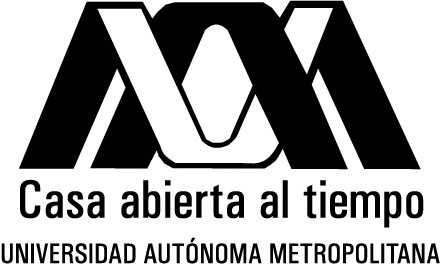 "Titulo"	                                                      			                                                                  .                	NOMBRE DEL ALUMNO				       MATRÍCULA			FIRMA								                                                                  .         ÁREA DE CONCENTRACIÓN		      TELEFONO			CORREO ELECTRÓNICO	                                                      			                                                                  .                	NOMBRE DEL ASESOR INTERNO		     No. ECONÓMICO	                    DEPARTAMENTO								                                                                  .                      TELEFONO	                                            CORREO ELECTRÓNICO                         FIRMA	                                                      			                                                                  .                	NOMBRE DEL ASESOR EXTERNO		     UNIVERSIDAD	                    DEPARTAMENTO								                                                                  .              TELEFONO			CORREO ELECTRÓNICO                                       FIRMAObjetivosLos objetivos General y Especifico deben enfatizar la finalidad de un proyecto basado en el contenido sintético de la UEA, es decir:                         i)  Adquirir experiencia práctica en diversos aspectos de la ingeniería mediante el                         trabajo que desarrolle en los laboratorios o talleres especializados dentro o                         fuera de la Universidad.                         ii) Integrar los conocimientos adquiridos durante los estudios de de licenciatura                         mediante el manejo, modificación o aplicación de algún instrumento o equipo.Nota: Es necesario resaltar que los objetivos del curso se deben establecer para que sean llevados a cabo en un solo trimestre (11 semanas).Introducción y AntecedentesLa propuesta debe estar acompañada por una introducción que describa los antecedentes del proyecto y describir de manera general la base teórica-práctica en las que está soportada dicha propuesta.JustificaciónLa propuesta debe describir una justificación de la importancia del proyecto a realizar mostrando una motivación por desarrollar las habilidades en investigación y/o aplicación del conocimiento adquirido durante los estudios a nivel licenciatura. De aquí que se debe resaltar la contribución del trabajo a realizar.Descripción técnica y plan de trabajoLa propuesta debe especificar clara y detalladamente la metodología que se llevará a cabo para el cumplimiento de los objetivos planteados.ReferenciasLas referencias deben estar justificadas en la introducción, antecedentes y metodología (ésta debe ser referida utilizando corchetes cuadrados enumerados). Las referencias deben ser actuales y se debe especificar: autor(es), titulo, revista o editorial, año de publicación y número de páginas.Modalidad de conducciónEl asesor(es) debe plantear una modalidad de conducción basada en una estrategia para la revisión periódica de los avances marcados en la calendarización y lograr con ello un seguimiento de las actividades planteadas a lo largo de la realización del proyecto.Modalidad de evaluaciónEl asesor (es) debe especificar la modalidad de evaluación en base al trabajo realizado y que avale la culminación de los objetivos planteados. Lugar de realizaciónEn la propuesta se debe especificar el lugar físico donde se llevará a cabo la realización de Proyecto Terminal.RecursosSe debe describir las instalaciones, equipo y materiales que son requeridos para la realización del Proyecto Terminal.CalendarizaciónSe debe especificar una calendarización, basada en el programa de estudios de la Licenciatura de Ingeniería Física, para cubrir tanto el número de semanas como el número de horas que requiere la UEA.